CARWATHA COLLEGE P-12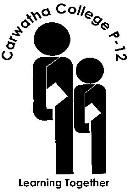 YEARS PREP TO 6 PARENT PAYMENTS 2016This sheet provides the details of the College Essential Items, optional items and Parent Contribution charges for all Primary Grades. Any parents who have queries regarding these charges should feel free to contact the Business Manager.Essential ItemsThese items are a required part of a student’s program and must be paid for. This includes Diary and Id Card.Excursion LevyThis cost covers the main excursions for the year.  These excursions are part of our program and all students are expected to participate. Parents will be provided with details and permission forms prior to each excursion.  Primary excursions and incursions change annually, according to the areas of Inquiry at each year level.  Based on the proposed areas of study for next year, and probable costs, the excursion/incursion levy has been set as follows:Excursions, Incursions and Performing Arts Event			$100.00Interschool sport (years 5 & 6 only)					$25.00Athletics and Swimming Carnivals and Sports Affiliation(years 5 & 6 only)							$25.00Total Cost: 								$100.00  for Prep to Year 4									$150.00  for Grade 5 and 6Parent ContributionWhilst these contributions are voluntary, they are an important component of our available resources. Voluntary contributions are used to purchase resources and equipment such as class sets of texts, library resources, computer equipment and software, science, sporting and technology equipment, indoor and outdoor furniture, and air conditioning for classrooms. All parents are encouraged to pay to assist us to maintain a high quality learning environment for our students.Optional educational itemsThe College Magazine, Takari is an optional item which parents may choose to purchase.Other Activity chargesThere may be some special events (outside regular excursions and incursions) which involve some cost during the year, eg 5/6 camp, Prep - Year 4 swimming, district sporting events, etc. As these activities are optional or apply to selected students only, parents of students involved will be notified in advance.Other InformationIf you would like to discuss payment options please feel free to contact the Business Manager at the General Office.CARWATHA COLLEGE P-12YEARS PREP TO 6 PARENT PAYMENTS 2016PLEASE BRING THIS COMPLETED SHEET WITH YOU WHEN MAKING PAYMENTStudent Name………………………………………….…..Grade……..…Date: ……………………………Please note: custom payments plans are available Office use onlyAttach: Covering Letter S\forms16\ Parent payments, parent payment planParent Payment Policy and QKR instructionsDescriptionFee Code (office use only)Total Amount payablePlease complete Total AmountEssential educational itemsThese items are a required part of your program and must be paid for at the start of each year.ID Card, Diary, Art Materials16ESSP-6$50.00$50.00Excursion Levy (see reverse for more info) This cost covers the main excursions for the year.  These excursions are part of our program and all students are expected to participate.Prep – Year 4        Total cost  $ 100 orYear  5 & 6            Total cost  $ 15016EXCURP-416EXCUR5-6$100.00Or$150.00$.............................Optional ItemsTakari Magazine – School Magazine needs to be ordered and will be available in December16MAGAZINE$20.00$...........................Parent contributions are used to purchase resources and equipment including class sets of texts, library resources, computer equipment and software, science, sporting and technology equipment, indoor and outdoor furniture, and air conditioning for classrooms.16VOLCHP12We invite you to pay $160 per student or please nominate amount$.........................TOTAL PAID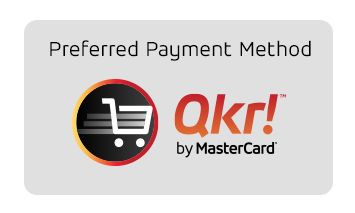 Our preferred method of payment is QKR cash     cheque   EFTPOS    BPay  Payment Schedule, see attached form,  complete details, sign and return togetherTOTAL PAIDOur preferred method of payment is QKR cash     cheque   EFTPOS    BPay  Payment Schedule, see attached form,  complete details, sign and return togetherTOTAL PAIDOur preferred method of payment is QKR cash     cheque   EFTPOS    BPay  Payment Schedule, see attached form,  complete details, sign and return together$.........................